Merry Christmas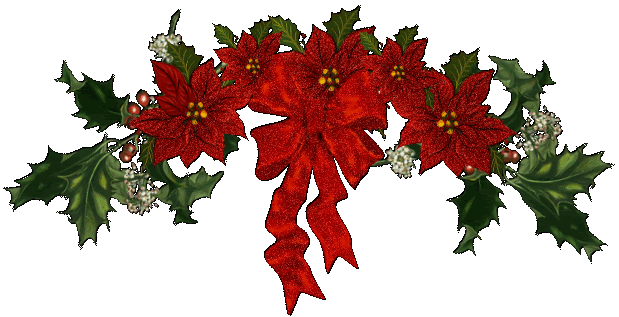 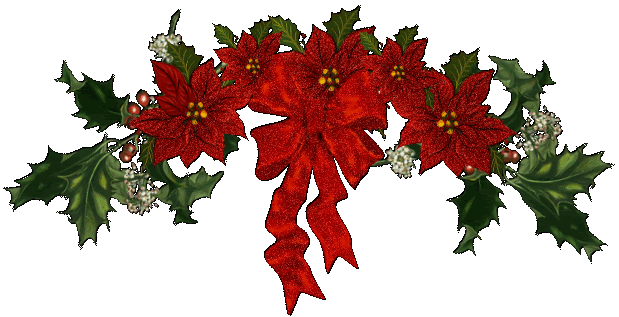 Can you believe it’s that time of year again?? It may seem early, but it is time to think about Christmas.  St. Mary Immaculate School is offering a variety of North Country Christmas greens for sale. These are fresh wreaths decorated with frosted pine cones and all weather button bows.  They are available in a variety of sizes for use indoors or outdoors.	All orders must be received by Monday, November 18th.  Wreaths will be available for pick-up at SMI on the north side of the parking lot on Saturday December 7th from 10:00am until 12:00noon. Proceeds will be used towards the needs of SMI School.  If you have any questions, please email Kelli Mores – Kellioneilfh@yahoo.com.  Please return your orders to the School office or the SMI Commons desk by Monday November 18th!!!! Checks payable to SMI School.Thank you for your support.  Merry Christmas to All!	Decorated Wreaths							Specialty ItemsQuantity			Price	      Total		Quantity			Price		Total______25” Wreath		$25	      $______		______ Cross 30”		$27	$______________30” Wreath		$28	      $______		______ Heart 24”		$27	$______________36” Wreath		$33	      $______		______ Xmas Tree 24” 		$40	$______________48” Wreath		$48	      $______		______	Door Swag 25”	 	$20	$________(Larger Sizes available upon request)		 		______ Candy Cane 30”	$25	$______________ Holiday Centerpiece	$28	      $_______		______ Star 30” 		$45	$______________ Mailbox Swag		$28             $_______		______ 36” Plain Mantel Piece	$20	$______________ Cemetery Easel	$10	      $_______		______ 25’ Balsam Fir Roping  $30	$______________	Spruce tips 		$27	      $_____                      ______ 50’ Balsam Fir Roping  $55	$________	10 per bundle						                                                                                                         GRAND TOTAL		   $___________NAME: ____________________________________            HOME OR CELL PHONE: ___________________________	